Busy Bees Well Being Home Learning Grid 5 Monday 18th May to Friday 29th May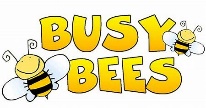 Funky HairI’ve heard that some of you have been enjoying some funky hair styles during the time school has been closed! Why not make it even more wacky and wonderful? Here’s a little science experiment which you might enjoy!https://www.realstylenetwork.com/beauty/2016/07/tissue-paper-the-newest-hack-for-colouring-your-locks/Why not send in photographs of your lockdown hair cuts and I can make a video of them to go on the website!Funky HairI’ve heard that some of you have been enjoying some funky hair styles during the time school has been closed! Why not make it even more wacky and wonderful? Here’s a little science experiment which you might enjoy!https://www.realstylenetwork.com/beauty/2016/07/tissue-paper-the-newest-hack-for-colouring-your-locks/Why not send in photographs of your lockdown hair cuts and I can make a video of them to go on the website!Challenge yourselfHave a go at ‘Conerstones’ Big Idea Weekly challenges. Each week there is a different big idea and six challenges to have a go at.https://cornerstoneseducation.co.uk/news/10-big-ideas-free-home-learning-challenges-for-children-and-families/We are ScientistsCheck out the updated resources on ‘Stem’:https://www.stem.org.uk/home-learning/family-activitieshttps://www.stem.org.uk/home-learning/primaryWe are ScientistsCheck out the updated resources on ‘Stem’:https://www.stem.org.uk/home-learning/family-activitieshttps://www.stem.org.uk/home-learning/primaryMental Health Awareness Week: 18th – 24th MayIt’s really important to look out for others during this time of uncertainty. The theme this year for Mental Health Awareness Week is ‘Be Kind’.Why not do a friends/family ‘zoom’ quiz?You could all dress up in costumes to make it the best one yet!More ideas can be found on the website below:https://www.mentalhealth.org.uk/campaigns/mental-health-awareness-weekIf you or your family need any help or support, please do visit the NHS website below which has links to numerous services:https://www.nhs.uk/conditions/stress-anxiety-depression/mental-health-helplines/“In a world where you could be anything, be kind”St John Ambulance link to ‘Be Kind this May’.https://email.sja.org.uk/sja_marketinglz/Instances/sja_marketinglz/documents/newsletters/Kindnesscalendar2020.pdfMental Health Awareness Week: 18th – 24th MayIt’s really important to look out for others during this time of uncertainty. The theme this year for Mental Health Awareness Week is ‘Be Kind’.Why not do a friends/family ‘zoom’ quiz?You could all dress up in costumes to make it the best one yet!More ideas can be found on the website below:https://www.mentalhealth.org.uk/campaigns/mental-health-awareness-weekIf you or your family need any help or support, please do visit the NHS website below which has links to numerous services:https://www.nhs.uk/conditions/stress-anxiety-depression/mental-health-helplines/“In a world where you could be anything, be kind”St John Ambulance link to ‘Be Kind this May’.https://email.sja.org.uk/sja_marketinglz/Instances/sja_marketinglz/documents/newsletters/Kindnesscalendar2020.pdfHSSP Physical Activity SupportHave a look at the Harrogate Schools Sports Partnership website for a range of new activities to keep the whole family moving:https://www.harrogatessp.com/physical-activity-2/#this is PEYorkshire Sport Foundation upload fun PE activities to do with your child on a Monday, Wednesday and Friday at 1pm on Youtube.HSSP Physical Activity SupportHave a look at the Harrogate Schools Sports Partnership website for a range of new activities to keep the whole family moving:https://www.harrogatessp.com/physical-activity-2/#this is PEYorkshire Sport Foundation upload fun PE activities to do with your child on a Monday, Wednesday and Friday at 1pm on Youtube.SunflowersIf you are able to get hold of any, why not try planting some sunflower seeds and see how tall they grow!Over the next few weeks/months we can track how tall they get and see who is the winner from our class with the tallest flower.To deepen your maths skills, why not measure any growth once a week and keep a table/chart to record it!WorriesRead this book with someone in your family and talk about any worries you might have at the moment.https://en.calameo.com/read/000777721945cfe5bb9cc?authid=Xu9pcOzU3TQxWorriesRead this book with someone in your family and talk about any worries you might have at the moment.https://en.calameo.com/read/000777721945cfe5bb9cc?authid=Xu9pcOzU3TQxMental Health Awareness Week: 18th – 24th MayIt’s really important to look out for others during this time of uncertainty. The theme this year for Mental Health Awareness Week is ‘Be Kind’.Why not do a friends/family ‘zoom’ quiz?You could all dress up in costumes to make it the best one yet!More ideas can be found on the website below:https://www.mentalhealth.org.uk/campaigns/mental-health-awareness-weekIf you or your family need any help or support, please do visit the NHS website below which has links to numerous services:https://www.nhs.uk/conditions/stress-anxiety-depression/mental-health-helplines/“In a world where you could be anything, be kind”St John Ambulance link to ‘Be Kind this May’.https://email.sja.org.uk/sja_marketinglz/Instances/sja_marketinglz/documents/newsletters/Kindnesscalendar2020.pdfMental Health Awareness Week: 18th – 24th MayIt’s really important to look out for others during this time of uncertainty. The theme this year for Mental Health Awareness Week is ‘Be Kind’.Why not do a friends/family ‘zoom’ quiz?You could all dress up in costumes to make it the best one yet!More ideas can be found on the website below:https://www.mentalhealth.org.uk/campaigns/mental-health-awareness-weekIf you or your family need any help or support, please do visit the NHS website below which has links to numerous services:https://www.nhs.uk/conditions/stress-anxiety-depression/mental-health-helplines/“In a world where you could be anything, be kind”St John Ambulance link to ‘Be Kind this May’.https://email.sja.org.uk/sja_marketinglz/Instances/sja_marketinglz/documents/newsletters/Kindnesscalendar2020.pdfWE ARE EXPLORERS SUMMER TERM HOME LEARNING GRIDThis term we would have been doing our ‘We are Explorers’ project. We would have been learning about Invaders and Settlers – in particular ‘The Romans’.Over the next two weeks start to learn about the Celts. http://www.primaryhomeworkhelp.co.uk/celts.htmAlso remember, each term, we send home a ‘Learning together at home Summer Learning Opportunities’ grid with lots of exciting activities linked to the project we are studying in class. I have added this to the class website page, if any of you want to start to explore this project feel free using these home learning ideas.WE ARE EXPLORERS SUMMER TERM HOME LEARNING GRIDThis term we would have been doing our ‘We are Explorers’ project. We would have been learning about Invaders and Settlers – in particular ‘The Romans’.Over the next two weeks start to learn about the Celts. http://www.primaryhomeworkhelp.co.uk/celts.htmAlso remember, each term, we send home a ‘Learning together at home Summer Learning Opportunities’ grid with lots of exciting activities linked to the project we are studying in class. I have added this to the class website page, if any of you want to start to explore this project feel free using these home learning ideas.WE ARE EXPLORERS SUMMER TERM HOME LEARNING GRIDThis term we would have been doing our ‘We are Explorers’ project. We would have been learning about Invaders and Settlers – in particular ‘The Romans’.Over the next two weeks start to learn about the Celts. http://www.primaryhomeworkhelp.co.uk/celts.htmAlso remember, each term, we send home a ‘Learning together at home Summer Learning Opportunities’ grid with lots of exciting activities linked to the project we are studying in class. I have added this to the class website page, if any of you want to start to explore this project feel free using these home learning ideas.WE ARE EXPLORERS SUMMER TERM HOME LEARNING GRIDThis term we would have been doing our ‘We are Explorers’ project. We would have been learning about Invaders and Settlers – in particular ‘The Romans’.Over the next two weeks start to learn about the Celts. http://www.primaryhomeworkhelp.co.uk/celts.htmAlso remember, each term, we send home a ‘Learning together at home Summer Learning Opportunities’ grid with lots of exciting activities linked to the project we are studying in class. I have added this to the class website page, if any of you want to start to explore this project feel free using these home learning ideas.WE ARE EXPLORERS SUMMER TERM HOME LEARNING GRIDThis term we would have been doing our ‘We are Explorers’ project. We would have been learning about Invaders and Settlers – in particular ‘The Romans’.Over the next two weeks start to learn about the Celts. http://www.primaryhomeworkhelp.co.uk/celts.htmAlso remember, each term, we send home a ‘Learning together at home Summer Learning Opportunities’ grid with lots of exciting activities linked to the project we are studying in class. I have added this to the class website page, if any of you want to start to explore this project feel free using these home learning ideas.WE ARE EXPLORERS SUMMER TERM HOME LEARNING GRIDThis term we would have been doing our ‘We are Explorers’ project. We would have been learning about Invaders and Settlers – in particular ‘The Romans’.Over the next two weeks start to learn about the Celts. http://www.primaryhomeworkhelp.co.uk/celts.htmAlso remember, each term, we send home a ‘Learning together at home Summer Learning Opportunities’ grid with lots of exciting activities linked to the project we are studying in class. I have added this to the class website page, if any of you want to start to explore this project feel free using these home learning ideas.WE ARE EXPLORERS SUMMER TERM HOME LEARNING GRIDThis term we would have been doing our ‘We are Explorers’ project. We would have been learning about Invaders and Settlers – in particular ‘The Romans’.Over the next two weeks start to learn about the Celts. http://www.primaryhomeworkhelp.co.uk/celts.htmAlso remember, each term, we send home a ‘Learning together at home Summer Learning Opportunities’ grid with lots of exciting activities linked to the project we are studying in class. I have added this to the class website page, if any of you want to start to explore this project feel free using these home learning ideas.Use the BBC Wales interactive games and stories to learn about the Celtshttp://www.bbc.co.uk/wales/celts/index.shtml?1 Investigate Celtic Shield designs and design your own Celtic Shield.Investigate Celtic Shield designs and design your own Celtic Shield.Investigate Celtic Shield designs and design your own Celtic Shield.Find out about Celtic jobs e.g. Potter, Healer, Spinner, Weaver, Farmer, Builder, Cook, Blacksmith, Basket maker, or Druid. Which job would you have liked to have if you were a Celt?Find out about Celtic jobs e.g. Potter, Healer, Spinner, Weaver, Farmer, Builder, Cook, Blacksmith, Basket maker, or Druid. Which job would you have liked to have if you were a Celt?Find out about where the different Celtic Tribes lived in Celtic Britain. Label it on a map.Play the artefacts game and try to decide which artefact is Celtic or Roman. How do you know? https://www.timetrips.co.uk/romans%20artefacts_game.htmFind out about Celtic Round houses and build a model of one out of materials you can find in your garden.Find out about Celtic Round houses and build a model of one out of materials you can find in your garden.Find out about Celtic Round houses and build a model of one out of materials you can find in your garden.Learn about Boudicca by watching the Horrible Histories Series https://www.bbc.co.uk/iplayer/episode/b062rhwx/horrible-histories-series-6-9-bolshy-boudica-specialOr by learning the song https://horriblehistoriestv.wixsite.com/horriblehistoriestv/song-boudiccaLearn about Boudicca by watching the Horrible Histories Series https://www.bbc.co.uk/iplayer/episode/b062rhwx/horrible-histories-series-6-9-bolshy-boudica-specialOr by learning the song https://horriblehistoriestv.wixsite.com/horriblehistoriestv/song-boudiccaFind pictures of Boudicca on the internet or look at Powerpoint. You will notice they are all different. Why do you think they are different? Read the three stories (will be sent by email) and from these stories draw pictures of what you think Boudicca may have looked like.Write a speech, pretending you are Boudicca talking to her tribe. Justify and reason why they should go into battle with you.